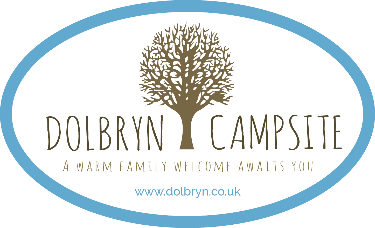 This is general guidance on general questions, as at the date of publishing. It does not deal with your specific circumstances or constitute professional advice. You should take into account the specific circumstances of your business. You also should take into account that things change. No representation or warranty (express or implied) is given as to the accuracy or completeness of the guidance, and, to the extent permitted by law, BH&HPA and Chiltern Consulting, their employees and advisers do not accept or assume any liability, responsibility or duty of care for any consequences (including death or personal injury) of you or anyone else acting, or refraining to act, in reliance on this guidance or for any decision based on it.RISK ASSESSMENT Coronavirus/ Covid-19 safe PARK Re-opening AND OPERATIONCompany Name:Dolbryn Farm CyfDolbryn Farm CyfDate of Issue:3rd July 2020Park Name:Dolbryn Caravan & CampsiteDolbryn Caravan & CampsiteName of Assessor:Sioned BannisterDate of Assessment:3rd July 20203rd July 2020Assessor’s Signature:Persons consulted on the completion of this Risk Assessment:Persons consulted on the completion of this Risk Assessment:Persons consulted on the completion of this Risk Assessment:Persons consulted on the completion of this Risk Assessment:Persons consulted on the completion of this Risk Assessment:Name: Paul EdwardsName: Paul EdwardsJob Title: DirectorJob Title: DirectorJob Title: DirectorMargaret EdwardsMargaret EdwardsDirectorDirectorDirectorMatthew BannisterMatthew BannisterDirectorDirectorDirectorHAZARDS – What will cause or has the potential to cause harm?a person with or carrying coronavirus coughing or sneezing on another person infecting them directly through inhalationtouching surfaces or objects contaminated with coronavirus and then touching the face.RISKS – What could happen? What could the consequences of the hazards be?Contracting the virus causing illness or death.PEOPLE AT RISK – Who could be harmed?  For example: staff, contractors and guests will be exposed to the hazards and risks above. Insert below the specific people at risk within these groups.Dolbryn Owners and family (Paul, Maggie, Matthew, Sioned)Staff (Lisa Evans – casual, holidays)Contractors working on parkSeasonal Pitch HoldersTouring caravan/motorhome bookingsLOCATION – Where are the hazards located?  ReceptionChemical Toilet waste disposalWaste/Rubbish AreasWater tapsperson to person contact in public places and spacesGENERAL CONTROL MEASURES – What are you doing to control the risks?GENERAL CONTROL MEASURES – What are you doing to control the risks?GENERAL CONTROL MEASURES – What are you doing to control the risks?GENERAL CONTROL MEASURES – What are you doing to control the risks?GENERAL CONTROL MEASURES – What are you doing to control the risks?GENERAL CONTROL MEASURES – What are you doing to control the risks?All the control measures identified below will, in combination, contribute to minimise the risks identified to an acceptable level. All the control measures identified below will, in combination, contribute to minimise the risks identified to an acceptable level. All the control measures identified below will, in combination, contribute to minimise the risks identified to an acceptable level. All the control measures identified below will, in combination, contribute to minimise the risks identified to an acceptable level. All the control measures identified below will, in combination, contribute to minimise the risks identified to an acceptable level. All the control measures identified below will, in combination, contribute to minimise the risks identified to an acceptable level. Identify below whether the controls are in place and the individual responsible for the work. Identify below whether the controls are in place and the individual responsible for the work. Identify below whether the controls are in place and the individual responsible for the work. Identify below whether the controls are in place and the individual responsible for the work. Identify below whether the controls are in place and the individual responsible for the work. Identify below whether the controls are in place and the individual responsible for the work. No.DescriptionYesNoN/AResponsible1A manager (and deputy) or the park owner with understanding and more detailed knowledge of coronavirus identified and trainedSioned2Team members instructed in safe working procedures, such as social distancing and hand sanitising procedures to be followed whilst dealing with customers and other team members.Sioned3Written procedures for ill or vulnerable team members in place and communicated to all team members.Sioned5Caravan owners and holidaymakers provided with information, guidance and park rules related to coronavirus prior to arrival on park in line with BH&HPA Guidance: General considerations for reopening holiday parks. Sioned6Anyone (colleagues, visitors, etc.) showing symptoms of coronavirus (fever and/or new dry cough) instructed to self-isolate in accordance with current government guidance.Sioned7Adequate supplies of all personal protective equipment (PPE) equipment needed in stock, e.g:hand sanitiserdisposable glovesdisposable apronsdisposable clothsanti-viral spraySioned8Team members provided with, and instructed in wearing, suitable PPE: minimum disposable apron and gloves when cleaning/ decontaminating areas. Sioned9Information on park rules re: access, hygiene and social distancing adequately signed around the park.Sioned10Procedures in place for social distancing in meeting and greeting caravan owners and holidaymakers.Sioned11Any areas of the park that may, when used, compromise the ability to social distance identified and either taken out of use, or, changes made to the way they are used e.g. a one-way system set up.Sioned12Procedures in place detailing what areas on park will be cleaned/ decontaminated and the frequency.Sioned13No social/group activities to be arranged or held on park. (Social distancing to be maintained at all times makes this impractical) All14Schedule in place for checking essential park infrastructure prior to opening including arrangements for Legionella, electrical and gas safety.All15Third parties including contractors and suppliers sign-in arranged (including advice to keep a social distance from colleagues, team members, and any caravan owners, holidaymakers or guests.)All16Customers regularly updated on park measures to best manage the outbreak and the facts regarding coronavirus, from BH&HPA and Government websites. Sioned17Hand washing and/or sanitising facilities in close proximity to entrances to, and exits from, buildings and outdoor facilities still in use.All18Team members who need to have contact with customers or caravan occupants (e.g. reception, essential maintenance or delivering gas bottles) instructed to maintain social distance of at least 2m (or current government instruction).All19Hand washing/ sanitising facilities scheduled for checks to ensure a continuous supply of soap or hand sanitiser of at least 60% alcohol and disposable towels. All20Symptomatic and diagnosed caravan occupants or team members instructed to completely self-isolate (usually at home). All21Adequate number of closed/ lidded bins lined with disposable liners available for disposal of tissues and/ or paper towels. All22Pregnant team members advised to follow guidance from the Royal College of Obstetricians & Gynaecologists on this link .23 Contactless payment in place AllSITE SPECIFIC ASSESSMENT Consider your park and its particular circumstances. Complete this table for any hazard, risk or control not included above and for any additional control measures in place or required.SITE SPECIFIC ASSESSMENT Consider your park and its particular circumstances. Complete this table for any hazard, risk or control not included above and for any additional control measures in place or required.SITE SPECIFIC ASSESSMENT Consider your park and its particular circumstances. Complete this table for any hazard, risk or control not included above and for any additional control measures in place or required.SITE SPECIFIC ASSESSMENT Consider your park and its particular circumstances. Complete this table for any hazard, risk or control not included above and for any additional control measures in place or required.SITE SPECIFIC ASSESSMENT Consider your park and its particular circumstances. Complete this table for any hazard, risk or control not included above and for any additional control measures in place or required.SITE SPECIFIC ASSESSMENT Consider your park and its particular circumstances. Complete this table for any hazard, risk or control not included above and for any additional control measures in place or required.No.HazardRiskControl MeasureIn place?Yes / No Responsible1Supporting Information: Please see detailed procedures for check-in, cleaning, reception etc. 